План работ по содержанию общего имущества МКД на 2022 - 2025 годд.   №  7     ул.  Жигулевская 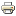 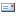 